หน่วยที่ 4การสั่งซื้อ Ordering/order/pesananการยืนยันคำสั่งซื้อทางโทรศัพท์ Telephone order confirmationSila binakan 1 jenis surat konferm pesananhttps://blog.privy.id/contoh-surat-konfirmasi-pesanan/https://blog.privy.id/contoh-surat-konfirmasi-pesanan/#:~:text=stok%20kepada%20konsumen.-,Contoh%20Surat%20Konfirmasi%20Pesanan,-Dalam%20menyusun%20suratContoh surat konfirmasi pesanan alat elektronik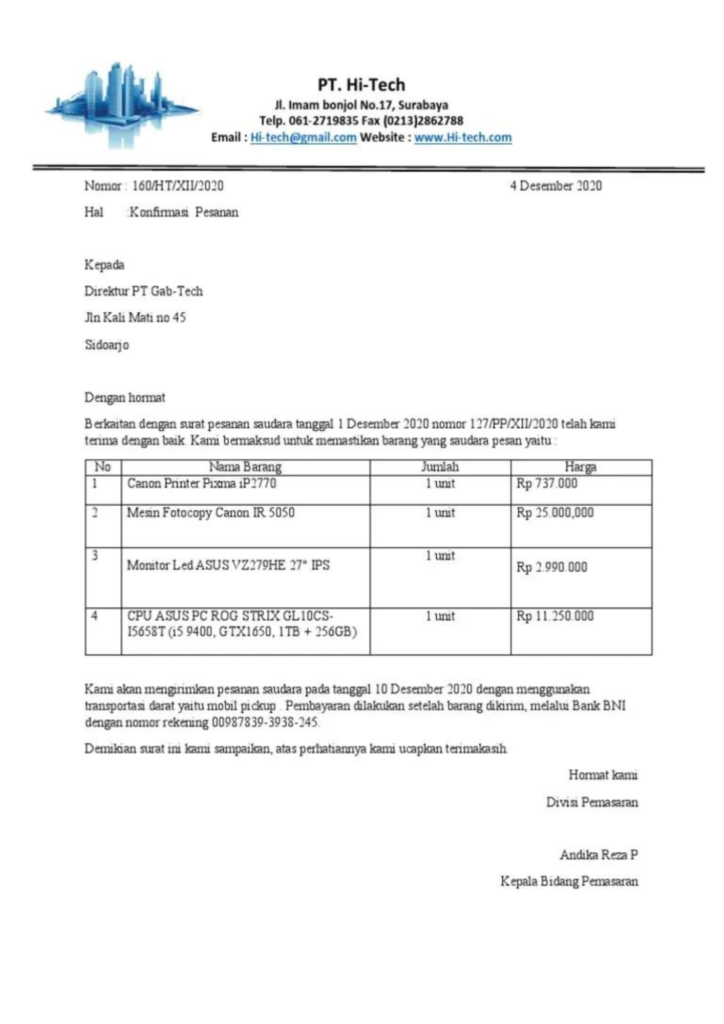 2. Contoh surat konfirmasi pesanan kosmetik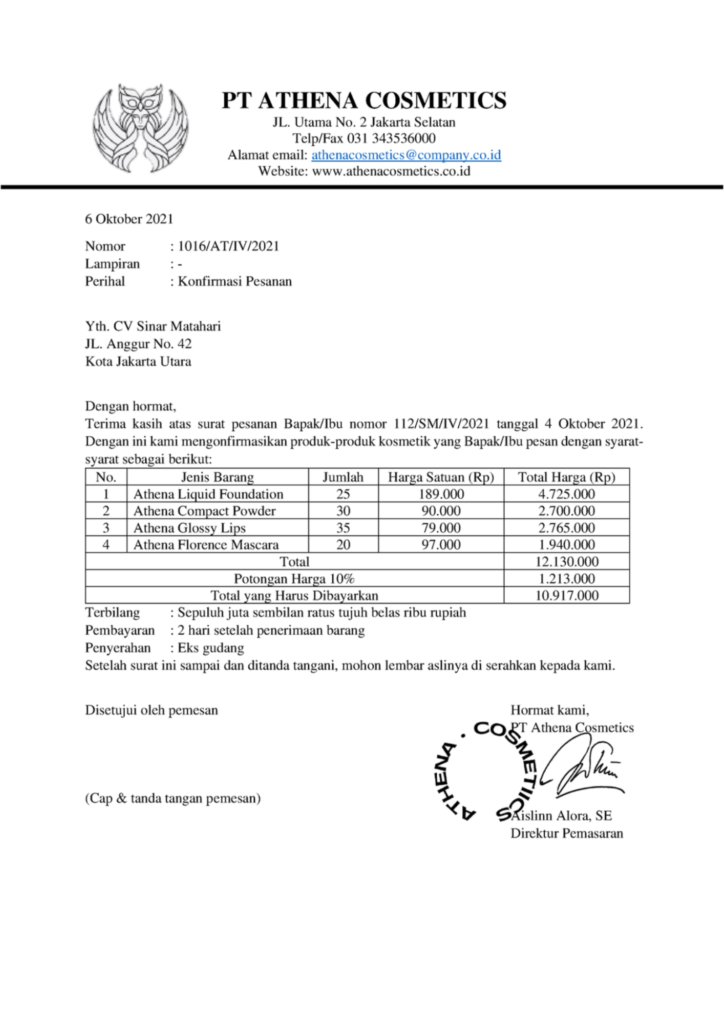 คำสั่งซื้อตามใบเสนอราคา Order entry with quotationการแจ้งให้ทราบว่าได้รับคำสั่งซื้อแล้ว Acknowledgement for receiving orderการระบุถึงการนำส่งที่ล่าช้า Explaining delay in import processการปฏิเสธคำสั่งซื้อ Declining ordersการปฏิเสธเงื่อนไขการนำส่งสินค้าจากผู้ซื้อ Refusing client’s delivery methodการปฏิเสธการขยายเวลาให้เครดิต Refusing expansion of credit